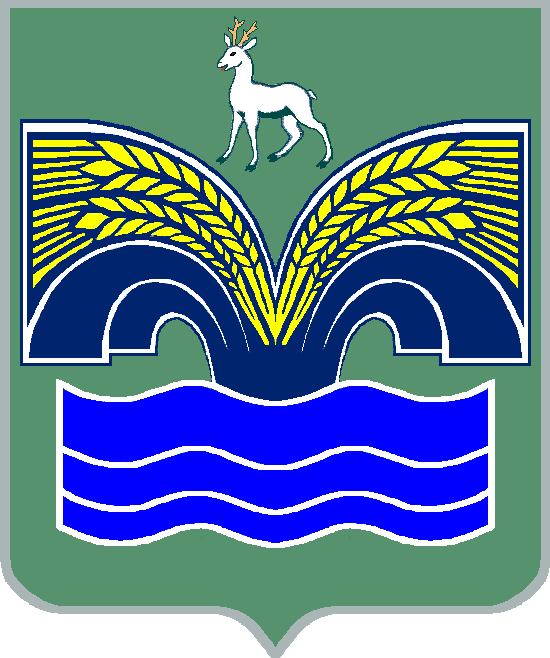 АДМИНИСТРАЦИЯГОРОДСКОГО ПОСЕЛЕНИЯ МИРНЫЙ МУНИЦИПАЛЬНОГО РАЙОНА КРАСНОЯРСКИЙСАМАРСКОЙ ОБЛАСТИ446377 Самарская область, Красноярский район, п. Мирный, ул. Комсомольская, д. 2тел.8(84657)2-32-43, факс 8(84657)2-32-43, 2-32-44 Email: admmir@mail.ruПОСТАНОВЛЕНИЕот ___________ 2021 № ___О внесении изменений в постановление администрации городского поселения Мирный муниципального района Красноярский Самарской области от 11.02.2021 № 21 «О ликвидации муниципального унитарного предприятия «Бытовое обслуживание населения «БытСервис»В соответствии со статьями 61 - 64 Гражданского кодекса Российской Федерации, Федеральным законом  от 06.10.2003 № 131-ФЗ «Об общих принципах организации местного самоуправления в Российской Федерации», Федеральным законом от 14.11.2002 № 161-ФЗ «О государственных и муниципальных унитарных предприятиях», пунктом 3 статьи 42 Устава городского поселения Мирный муниципального района Красноярский Самарской области, принятого решением Собрания представителей городского поселения Мирный муниципального района Красноярский Самарской области от 13.07.2015 № 25, администрация городского поселения Мирный муниципального района Красноярский Самарской области ПОСТАНОВЛЯЕТ:    1. В связи с кадровыми изменениями в администрация городского поселения Мирный муниципального района Красноярский Самарской области Приложение № 1 к постановлению администрации городского поселения Мирный муниципального района Красноярский Самарской области от 11.02.2021 № 21 «О ликвидации муниципального унитарного предприятия «Бытовое обслуживание населения «БытСервис» принять в редакции Приложения № 1 к настоящему постановлению. 2. Опубликовать настоящее постановление в газете «Красноярский вестник» и разместить на официальном сайте администрации муниципального района Красноярский Самарской области в сети Интернет в разделе «Поселения» - «Городское поселение Мирный».3. Настоящее постановление вступает в силу со дня его официального опубликования.4. Контроль за исполнением настоящего постановления оставляю за собой.Глава городского поселения Мирныймуниципального района Красноярский Самарской области                                                                      А.А. МартыновПриложение 1 к постановлению администрации городского поселения Мирный муниципального района Красноярский                                                          Самарской области                от __________ № ___             Состав ликвидационной комиссии МУП «БытСервис»  Председатель комиссии:Бореева Юлия Васильевна  - главный специалист-юрисконсульт администрации городского поселения Мирный муниципального района Красноярский Самарской области;Члены комиссии: Шумилина Юлия Николаевна - заместитель главы администрации городского поселения Мирный муниципального района Красноярский Самарской области;Голикова Марина Александровна- ведущий специалист администрации городского поселения Мирный муниципального района Красноярский Самарской области;Башкирова Елена Викторовна - специалист 1 категории администрации городского поселения Мирный муниципального района Красноярский Самарской области.